Wieliczka, 26.04.2022 r.Nr sprawy:WTUM.8.2022INFORMACJA DOTYCZĄCA KODU DO POSTĘPOWANIA Dotyczy:	zamówienia publicznego prowadzonego w trybie podstawowym z możliwością negocjacji na: „Dostawę tokarki konwencjonalnej” (WTUM.8.2022)Link do postępowania:https://miniportal.uzp.gov.pl/Postepowania/1a088cd7-a3f7-456b-81dc-407b4fac2b31Kod do postępowania: 1a088cd7-a3f7-456b-81dc-407b4fac2b31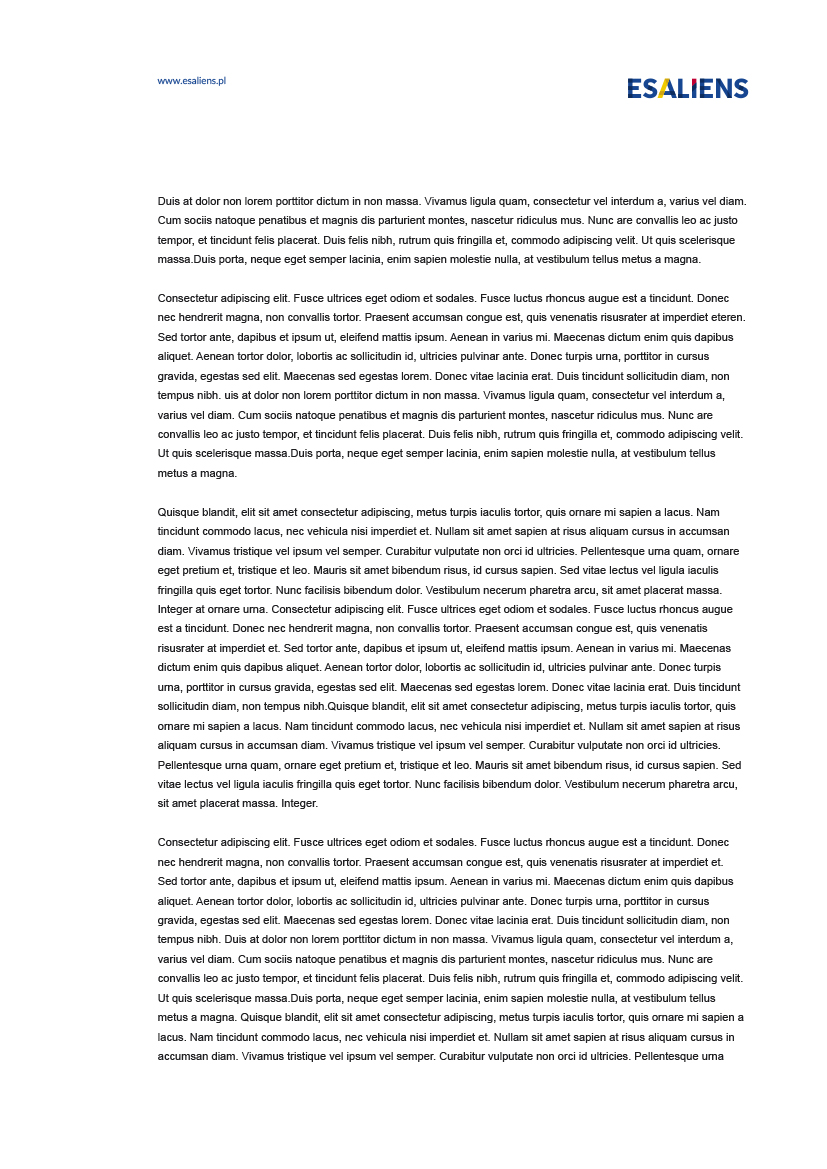 